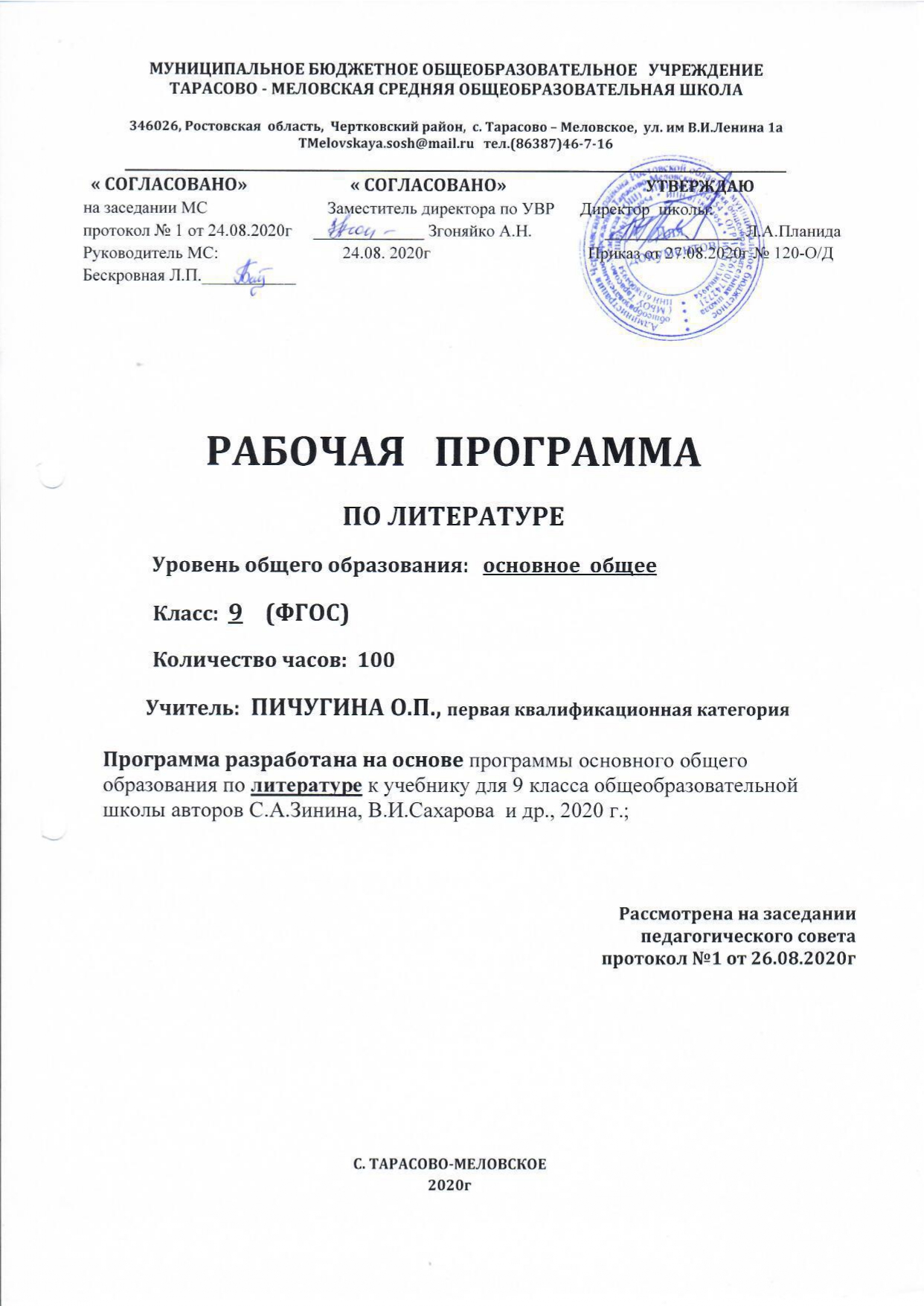 Раздел I. Пояснительная запискаДанная рабочая программа составлена  в соответствии с :требованиями федерального государственного образовательного стандарта основного общего образования ( Приказ Минобразования России № 1897 от 17.12.2010 с изменениями от 31. 12. 2015 г.  № 1577)  программой основного общего образования по литературе к учебнику для 9 класса общеобразовательной школы авторов С.А.Зинина, В.И.Сахарова  и др., 2020 г.; основной образовательной программой  основного общего образования МБОУ Тарасово – Меловской СОШ  (Приказ от 27.08.2020г  № 120 ). календарным учебным графиком МБОУ Тарасово – Меловской СОШ  на 2020-2021 учебный год (Приказ от 27.08.2020г  № 120).учебным планом МБОУ Тарасово – Меловской СОШ  на 2019-2020 учебный год (Приказ   от 27.08.2020г  № 120);приказом Минобрнауки России от 28.12.2018 № 345 «Об утверждении федерального перечня учебников, рекомендуемых к использованию при реализации имеющих государственную аккредитацию образовательных программ начального общего, основного общего, среднего общего образования»;положением о рабочей программе (Приказ  от 29.08.2017г №130)  На основании:Статья 12. Образовательные программы Федерального закона об образовании (Утвержден 29 декабря 2012 года N 273-ФЗ) Статья 28.  Компетенция , права ,обязанности  и ответственность образовательного учреждения Федерального закона об образовании (Утвержден 29 декабря 2012 года N 273-ФЗ)п. 4.4 Устава школы (Постановление Администрации Чертковского района Ростовской области от 14.09.2015 № 724 )Предлагаемая программа направлена на достижение следующих целей литературного образования: - воспитание духовно-развитой личности, осознающей свою принадлежность к родной культуре, обладающей гуманистическим мировоззрением, общероссийским гражданским сознанием, чувством патриотизма; воспитание любви к русской литературе и культуре, уважения к литературам и культурам других народов; обогащение духовного мира школьников, их жизненного и эстетического опыта; - развитие познавательных интересов, интеллектуальных и творческих способностей, устной и письменной речи учащихся; формирование читательской культуры, представления о специфике литературы в ряду других искусств, потребности в самостоятельном чтении художественной литературы, эстетического вкуса на основе освоения художественных текстов; - освоение знаний о русской литературе, ее духовно-нравственном и эстетическом значении; о выдающихся произведениях русских писателей, их жизни и творчестве, об отдельных произведениях зарубежной классики; - овладение умениями творческого чтения и анализа художественных произведений с привлечением необходимых сведений по теории и истории литературы; умением выявлять в них конкретно-историческое и общечеловеческое содержание, правильно пользоваться русским формирование читателя, способного к полноценному восприятию литературных произведений в контексте духовной культуры человечества и подготовленного к самостоятельному общению с искусством слова. Для достижения поставленных целей в процессе реализации данной программы решаются следующие задачи, связанные как с собственной читательской деятельностью школьников, так и с эстетической функцией литературы: - освоение текстов художественных произведений; - формирование представлений о литературе как культурном феномене, занимающем специфическое место в жизни нации и человека; - формирование системы гуманитарных понятий, составляющих эстетический компонент искусства; - формирование эстетического вкуса как ориентира самостоятельной читательской деятельности; - формирование эмоциональной культуры личности и социально значимого ценностного отношения к миру и искусству; - формирование и развитие умений грамотного и свободного владения устной и письменной речью; - усвоение основных эстетических и теоретико-литературных понятий как условие полноценного восприятия, анализа и интерпретации литературно- художественных произведений; - освоение историко-литературных понятий, обеспечивающих адекватное и полноценное понимание художественного произведенияУчебно-методический комплект:  Литература. 9 класс: Учебник для общеобразовательных учреждений./ Авт.-сост. Зинин С.А.,Сахаров В.И., Чалмаев В.А. -М.: ООО «ТИД «Русское слово-РС»,2019Методическое пособие к учебнику С.А.Зинин, В.И.Сахаров, В.А.Чалмаев «Литература 9 класс» Ав. С.А.Зинин, Л.В. Новикова «Русское слово», 2019Место учебного предмета	      В федеральном базисном учебном плане  на учебный предмет литература  в 9 классе     отводится  3_ часа в неделю.   Календарный учебный график МБОУ Тарасово - Меловской СОШ  на 2020 -2021 учебный год предусматривает в 9  классе 34 учебные недели. В соответствии с ФГОС и учебным планом школы на 2020 -2021 уч. год  для основного  общего образования  на учебный предмет  литература  _в __9_ классе отводится  _3_ часа в неделю, т.е. 100 часов  в год. Данная рабочая программа  является гибкой и позволяет в ходе реализации вносить изменения в соответствии со сложившейся ситуацией:- дополнительные дни отдыха, связанные с государственными праздниками (  календарный учебный график (приказ от 27.08.2020г  № 120);- прохождение курсов повышения квалификации ( на основании приказа РОО);-отмена  учебных занятий по погодным условиям ( на основании приказа РОО);- по болезни учителя;- участие в ВПР;- в условиях карантина на дистанционном обучении;и другими.Так как   3.05 и 10.05   являются официальными   праздничными  нерабочими днями в РФ, то данная рабочая   программа  рассчитана на 100 часов, будет выполнена и освоена обучающимися в  полном объёме.РАЗДЕЛ 2. Планируемые результаты освоения учебного годаЛичностными результатами являются: • совершенствование духовно-нравственных качеств личности;воспитание российской гражданской идентичности, чувства любви к многонациональному Отечеству, сознание своей этнической принадлежности, знание истории, языка, культуры своего народа, своего края, основ культурного наследия народов России и человечества; уважительного отношения к русской литературе; усвоение гуманистических, демократических и традиционных ценностей многонационального российского общества; воспитание чувства ответственности и долга перед Родиной;формирование ответственного отношения к учению, готовности и способности обучающихся к саморазвитию и самообразованию на основе мотивации к обучению и познанию, осознанному выбору и построению дальнейшей индивидуальной траектории образования на базе ориентировки в мире профессий и профессиональных предпочтений, с учетом устойчивых познавательных интересов, а также на основе формирования уважительного отношения к труду, развития опыта участия в социально значимом труде;формирование целостного мировоззрения, соответствующего современному уровню развития науки и общественной практики, учитывающего социальное, культурное, языковое, духовное многообразие современного мира;формирование осознанного, уважительного и доброжелательного отношения к другому человеку, его мнению, мировоззрению, культуре, языку, вере, гражданской позиции, к истории, культуре, религии, традициям, языкам, ценностям народов России и народов мира, готовности и способности вести диалог с другими людьми и достигать в нем взаимопонимания;освоение социальных норм, правил поведения, ролей и форм социальной жизни в группах и сообществах, включая взрослые и социальные сообщества;развитие морального сознания и компетентности в решении моральных проблем на основе личностного выбора, формирование нравственных чувств и нравственного поведения, осознанного и ответственного отношения к собственным поступкам;формирование коммуникативной компетентности в общении и сотрудничестве со сверстниками, детьми старшего и младшего возраста, взрослыми в процессе образовательной, общественно полезной, учебно-исследовательской, творческой и других видах деятельности;формирование позитивного отношения к здоровому и безопасному образу жизни;формирование основ экологической культуры, соответствующей современному уровню экологического мышления;значение семьи в жизни человека и общества, уважительное и заботливое отношение к членам своей семьи;развитие эстетического сознания через освоение художественного наследия народов России и мира, творческой деятельности эстетического характера;совершенствование духовно-нравственных качеств личности• использование для решения познавательных и коммуникативных задач различных источников информации (словари, энциклопедии, Интернет-ресурсы и др.);устанавливать поле читательских ассоциаций, отбирать произведения для чтения.Метапредметные результаты  проявляются в:самостоятельном определении цели своего обучения, постановке и формулировании для себя новых задач в учебе и познавательной деятельности, развивать мотивы и интересы своей познавательной деятельности;самостоятельном планировании пути достижения целей, в том числе альтернативных, умении осознанно выбирать наиболее эффективные способы решения учебных и познавательных задач;соотнесении своих действий с планируемыми результатами, осуществлении контроля своей деятельности в процессе достижения результата, определении способов действий в рамках предложенных условий и требований, умении корректировать свои действия в соответствии с изменяющейся ситуации,  оценивать правильность выполнения учебной задачи, собственные возможности ее решения;умении определять понятия, создавать обобщения, устанавливать аналогии, классифицировать, самостоятельно выбирать основания и критерии для классификации; устанавливать причинно-следственные связи, строить логическое рассуждение, умозаключение и делать выводы;умении организовывать учебное сотрудничество и совместную деятельность с учителем и сверстниками; работать индивидуально и в группе: находить общее решение и разрешать конфликты на основе согласования позиций и учета интересов; формулировать, аргументировать и отстаивать свое мнение;умении осознанно использовать речевые средства в соответствии с задачей коммуникации для выражения своих чувств, мыслей и потребностей; осуществлять планирование и регуляцию своей деятельности; владеть устной и письменной речью;владении основами самоконтроля, самооценки, принятии решений и осуществлении осознанного выбора в учебной и познавательной деятельности;формировании и развитии компетентности в области использования информационнно-коммуникационных технологий;формировании и развитии экологического мышления, умения применять его в познавательной, коммуникативной, социальной практике и профессиональной ориентации;осознании значимости чтения и изучения литературы для своего дальнейшего развития; формировании потребности в систематическом чтении как средстве познания мира и себя в этом мире, гармонизации отношении человека и общества, многоаспектного диалога;понимании литературы как одной из основных национальных культурных ценностей народа, как особого способа познания жизни;обеспечении культурной самоидентификации, осознании коммуникативно-эстетических возможностей родного языка на основе изучения выдающихся произведений российской культуры, культуры своего народа, мировой культуры;воспитании квалифицированного читателя с формированным эстетическим вкусом, способного аргументировать свое мнение и оформлять его словесно в устных и письменных высказываниях разных жанров, создавать развернутые высказывания аналитического и интерпретирующего характера, участвовать в обсуждении прочитанного, сознательно планировать свое досуговое чтение;развитии способности понимать литературные художественные произведения, отражающие разные этно-культурные традиции;овладении процедурами смыслового и эстетического анализа текста на основе понимания принципиальных отличий литературного художественного текста от научного, делового, публицистического и т.п.;формировании умения воспринимать, анализировать, критически оценивать и интерпретировать прочитанное, осознавать художественную картину жизни, отраженную в литературном произведении, на уровне не только эмоционального восприятия, но и интеллектуального осмысления;умении понимать проблему, выдвигать гипотезу, структурировать материал, подбирать аргументы для подтверждения собственной позиции, выделять причинно-следственные связи в устных и письменных высказываниях, формулировать выводы; • умении работать с разными источниками информации, находить ее, анализировать, использовать в самостоятельной деятельности. 	Предметные результаты состоят в следующем: 1) в познавательной сфере: • понимание ключевых проблем изученных произведений русского фольклора и фольклора других народов, древнерусской литературы, литературы  XVIII в., русских писателей XIX —XX вв., литературы народов России и зарубежной литературы;  • понимание связи литературных произведений с эпохой их написания, выявление заложенных в них вневременных, непреходящих нравственных ценностей и их современного звучания; • умение анализировать литературное произведение: определять его принадлежность к одному из литературных родов и жанров; понимать и формулировать тему, идею, нравственный пафос литературного произведения, характеризовать его героев, сопоставлять героев одного или нескольких произведений;  • определение в произведении элементов сюжета, композиции, изобразительно-выразительных средств языка, понимание их роли в раскрытии идейно-художественного содержания произведения (элементы филологического анализа); • владение элементарной литературоведческой терминологией при анализе литературного произведения; 2) в ценностно-ориентационной сфере: • приобщение к духовно-нравственным ценностям русской литературы и культуры, сопоставление их с духовно-нравственными ценностями других народов; • формулирование собственного отношения к произведениям русской литературы, их оценка;  • собственная интерпретация (в отдельных случаях) изученных литературных произведений; • понимание авторской позиции и свое отношение к ней; 3) в коммуникативной сфере: • восприятие на слух литературных произведений разных жанров, осмысленное чтение и адекватное восприятие;  • умение пересказывать прозаические произведения или их отрывки с использованием образных средств русского языка и цитат из текста; отвечать на вопросы по прослушанному или прочитанному тексту; создавать устные монологические высказывания разного типа; уметь вести диалог; • написание сочинений на темы, связанные с тематикой, проблематикой изученных произведений, классные и домашние творческие работы; 4) в эстетической сфере: • понимание образной природы литературы как явления словесного искусства; эстетическое восприятие произведений литературы; формирование эстетического вкуса; • понимание русского слова в его эстетической функции, роли изобразительно-выразительных языковых средств в  создании художественных образов литературных произведений.Ученик научится:•  осознанно воспринимать художественное произведение в единстве формы и содержания; адекватно понимать художественный текст и давать его смысловой анализ; интерпретировать прочитанное, устанавливать поле читательских ассоциаций, отбирать произведения для чтения;• воспринимать художественный текст как произведение искусства, послание автора читателю, современнику и потомку;• определять для себя актуальную и перспективную цель чтения художественной литературы; выбирать произведения для самостоятельного чтения;• выявлять и интерпретировать авторскую позицию, определяя своё к ней отношение, и на этой основе формировать собственные ценностные ориентации;• определять актуальность произведений для читателей разных поколений и вступать в диалог с другими читателями;• анализировать и истолковывать произведения разной жанровой природы, аргументированно формулируя своё отношение к прочитанному;• создавать собственный текст аналитического и интерпретирующего характера в различных форматах;• сопоставлять произведение словесного искусства и его воплощение в других искусствах;• работать с разными источниками информации и владеть основными способами её обработки и презентации;различать фольклорные и литературные произведения, обращаться к пословицам, поговоркам, фольклорным образам, традиционным фольклорным приёмам в различных ситуациях речевого общения, сопоставлять фольклорное произведение и его интерпретацию средствами других искусств (иллюстрация, мультипликация, художественный фильм);• выделять нравственную проблематику фольклорных текстов как основу для развития представлений о нравственном идеале своего и русского народов, формирования представлений о русском национальном характере;• видеть черты русского национального характера в героях произведений  русской литературы;• целенаправленно использовать малые фольклорные жанры в своих устных и письменных высказываниях; • выразительно читать;• сопоставлять произведения смежных жанров (былина и предание, былина и миф, былина и волшебная сказка и т.п.);характеризовать отдельный персонаж и средства создания его образа, владеть навыками сопоставительной характеристики персонажей. Ученик получит возможность научиться:• выбирать путь анализа произведения, адекватный жанрово-родовой природе художественного текста;• дифференцировать элементы поэтики художественного текста, видеть их художественную и смысловую функцию;• оценивать интерпретацию художественного текста, созданную средствами других искусств;• создавать собственную интерпретацию изученного текста средствами других искусств;• сопоставлять произведения русской и мировой литературы самостоятельно (или под руководством учителя), определяя линии сопоставления, выбирая аспект для сопоставительного анализа;• вести самостоятельную проектно-исследовательскую деятельность и оформлять её результаты в разных форматах (работа исследовательского характера, проект).РАЗДЕЛ 3. Содержание учебного предметаВведение (1 ч)Цели и задачи изучения историко-литературного курса в 9 классе. История отечественной литературы как отражение особенностей культурно-исторического развития нации. Своеобразие литературных эпох, связь русской литературы с мировой культурой. Ведущие темы и мотивы русской классики (с обобщением изученного в основной школе). Основные литературные направления XVIII—XIX  и XX веков.Теория литературы: историко-литературный процесс, литературное направление, «сквозные» темы и мотивы.Развитие речи: оформление тезисов, обобщение читательского опыта.Из древнерусской литературы (7 ч)Жанровое и тематическое своеобразие древнерусской литературы. Историческая и художественная ценность «Слова о полку Игореве». Патриотическое звучание основной идеи поэмы, ее связь с проблематикой эпохи. Человек и природа в художественном мире поэмы, ее стилистические особенности. Проблема авторства «Слова...». Фольклорные, языческие и христианские мотивы и символы в поэме.Теория литературы: слово как жанр древнерусской литературы, летопись, героическая поэма, историческая песня, плач; рефрен, психологический параллелизм, олицетворение.Развитие речи: устное сообщение, сочинение.Внутрипредметные связи: «Слово...» и традиции былинного эпоса.Связь с другими искусствами: художественные и музыкальные интерпретации «Слова...»; иконы А. Рублева «Святая Троица», «Спас Вседержитель», икона Божией Матери Владимирской. Из русской литературы XVIII века (11 ч)Основные тенденции развития русской литературы в XVIII столетии. Самобытный характер русского классицизма, его важнейшие эстетические принципы и установки. Вклад А.Д. Кантемира и В.К. Тредиаковского в формирование новой поэзии. Значение творчества М.В. Ломоносова и Г.Р. Державина для последующего развития русского поэтического слова.Расцвет отечественной драматургии (А.П. Сумароков, Д.И. Фонвизин, Я.Б.Княжнин).Книга А.Н. Радищева «Путешествие из Петербурга в Москву» как явление литературной и общественной жизни. Жанровые особенности и идейное звучание «Путешествия...». Своеобразие художественного метода А.Н. Радищева (соединение черт классицизма и сентиментализма с реалистическими тенденциями).Поэтика «сердцеведения» в творчестве Н.М. Карамзина. Черты сентиментализма и предромантизма в произведениях Карамзина; роль писателя в совершенствовании русского литературного языка.Теория литературы: теория «трех штилей», классицизм и сентиментализм как литературные направления; литература путешествий, панегирик, сатира, ода, комедия.Развитие речи: чтение наизусть, доклады и рефераты, сочинение.Внутрипредметные связи: традиции западноевропейского классицизма в русской литературе XVIII века.Связь с другими искусствами: классицизм в живописи и архитектуре.Литература русского романтизма первой половины XIX века (3 ч)Становление и развитие русского романтизма в первой четверти XIX века.Исторические предпосылки русского романтизма, его национальные особенности. Важнейшие черты эстетики романтизма и их воплощение в творчестве К.Н. Батюшкова, В.А. Жуковского, К.Ф. Рылеева, Е.А. Баратынского. Гражданское и психологическое течения в русском романтизме.Теория литературы: романтизм как литературное направление, «школа гармонической точности», «гражданский романтизм»; романтическая элегия, баллада, песня, дружеское послание.Развитие речи: различные виды чтения, конкурсное чтение наизусть, самостоятельный комментарий к поэтическому тексту.Внутрипредметные связи: романтизм в русской и западноевропейской поэзии.Связь с другими искусствами: романтизм в живописи и музыке.Русская литература первой половины XIX века (56 ч)А.С. ГРИБОЕДОВ (12 ч)Жизненный путь и литературная судьба А.С. Грибоедова. Творческая история комедии «Горе от ума». Своеобразие конфликта и тема ума в комедии. Идеалы и антиидеалы Чацкого. Фамусовская Москва как «срез» русской жизни начала XIX столетия. Чацкий и Молчалин. Образ Софьи в трактовке современников и критике разных лет. Особенности создания характеров и специфика языка грибоедовской комедии. И.А.Гончаров о «Горе от ума» (статья «Мильон терзаний»). Проблематика «Горя от ума» и литература предшествующих эпох (драматургия У. Шекспира и Ж.Б. Мольера). Чацкий и Гамлет: сопоставительный анализ образов.Теория литературы: трагикомедия, вольный стих, двуединый конфликт, монолог, внесценический персонаж, антигерой, любовная интрига, финал-катастрофа.Развитие речи: чтение по ролям, письменный отзыв на спектакль, сочинение.Внутрипредметные связи: черты классицизма и романтизма в «Горе от ума»; сопоставление с трагедией У. Шекспира «Гамлет, принц Датский».Связь с другими искусствами: музыкальные произведения А.С. Грибоедова, сценическая история комедии «Горе от ума».А.С. ПУШКИН (19 ч)Жизненный и творческий путь А.С. Пушкина. Темы, мотивы и  жанровое многообразие его лирики (тема поэта и поэзии, лирика любви и дружбы, тема природы, вольнолюбивая лирика и др.): «К Чаадаеву», «К морю», «На холмах Грузии лежит ночная мгла...», «Арион», «Пророк», «Анчар», «Поэт», «Во глубине сибирских руд...», «Осень», «Стансы», «К***» («Я помню чудное мгновенье...»), «Я вас любил: любовь еще, быть может...», «Бесы», «Я памятник себе воздвиг нерукотворный...». Романтическая поэма «Кавказский пленник», ее художественное своеобразие и проблематика. Реализм «Повестей Белкина» и «Маленьких трагедий» (общая характеристика). Нравственно-философское звучание пушкинской прозы и драматургии, мастерство писателя в создании характеров. Важнейшие этапы эволюции Пушкина-художника; христианские мотивы в творчестве писателя. «Чувства добрые» как лейтмотив пушкинской поэтики, критерий оценки литературных и жизненных явлений.«Евгений Онегин» как «свободный» роман и роман в стихах. Автор и его герой в образной системе романа. Тема онегинской хандры и ее преломление в «собранье пестрых глав». Онегин и Ленский. Образ Татьяны Лариной как «милый идеал» автора. Картины жизни русского дворянства в романе. Нравственно-философская проблематика «Евгения Онегина». В.Г. Белинский о романе.Теория литературы: эпикурейская лирика, дружеское послание, политическая ода, лирический отрывок, романтическая поэма, реализм, пародия, трагедия, роман в стихах, онегинская строфа, лирическое отступление.Развитие речи: чтение наизусть, различные виды пересказа и комментария, цитатный план, письменный анализ стихотворения, сочинения различных жанров.Внутрипредметные связи: творчество А.С. Пушкина и поэзия Дж.Г. Байрона; образы В.А. Жуковского в пушкинской лирике; литературные реминисценции в «Евгении Онегине».Связь с другими искусствами: портрет А.С. Пушкина; репродукции картин русских художников первой трети XIX века; графические и музыкальные интерпретации произведений А.С. Пушкина.М.Ю. ЛЕРМОНТОВ (12 ч)Жизненный и творческий путь М.Ю. Лермонтова. Темы и мотивы лермонтовской лирики (назначение художника, свобода и одиночество, судьба поэта и его поколения, патриотическая тема и др.): «Нет, я не Байрон, я другой...», «Я жить хочу! Хочу печали...», «Смерть Поэта», «Поэт» («Отделкой золотой блистает мой кинжал...»), «И скучно и грустно», «Молитва» («В минуту жизни трудную...»), «Дума», «Пророк», «Выхожу один я на дорогу...», «Нет, не тебя так пылко я люблю...», «Три пальмы», «Когда волнуется желтеющая нива...», «Родина».«Герой нашего времени» как первый русский философско-психологический роман. Своеобразие композиции и образной системы романа. Автор и его герой. Индивидуализм Печорина, его личностные  и социальные истоки. Печорин в ряду других персонажей романа. Черты романтизма и реализма в поэтике романа. Мастерство психологической обрисовки характеров. «История души человеческой» как главный объект повествования в романе. В.Г. Белинский о романе. Печорин и Фауст: сопоставительный анализ двух образов.Теория литературы: байронический герой, пафос, лирический мотив, историческая дума, гражданская сатира, философский роман, психологический портрет, образ рассказчика, типический характер, повествовательный цикл.Развитие речи: различные виды чтения, письменный сопоставительный анализ стихотворений, сочинение в жанре эссе и литературно-критической статьи.Внутрипредметные связи: Пушкин и Лермонтов: два «Пророка»; «байронизм» в лермонтовской лирике; Онегин и Печорин как два представителя «лишних» людей; Печорин и Фауст.Связь с другими искусствами: репродукции картин М.Ю. Лермонтова; живописные, графические и музыкальные интерпретации произведений М.Ю.Лермонтова; «Герой нашего времени» в театре и кино.Н.В. ГОГОЛЬ (13 ч)Жизнь и творчество Н.В. Гоголя. Поэма «Мертвые души» как вершинное произведение художника. Влияние «Божественной комедии» Данте на замысел гоголевской поэмы. Сюжетно-композиционное своеобразие «Мертвых душ» («городские» и «помещичьи» главы, «Повесть о капитане Копейкине»). Народная тема в поэме. Образ Чичикова и тема «живой» и «мертвой» души  в поэме. Фигура автора и роль лирических отступлений. Художественное мастерство Гоголя-прозаика, особенности его творческого метода.Теория литературы: поэма в прозе, образ-символ, вставная повесть; ирония, художественное бытописание, литература путешествий, гротеск, художественная деталь, лирические отступления, фантастика.Развитие речи: пересказ с элементами цитирования, сочинение сопоставительного характера.Внутрипредметные связи: Н.В. Гоголь и А.С. Пушкин: история сюжета «Мертвых душ»; образ скупца в поэме Н.В. Гоголя и мировой литературе; «Мертвые души» Гоголя и «Божественная комедия» Данте.Связь с другими искусствами: портрет Н.В. Гоголя; поэма «Мертвые души» в иллюстрациях художников (А. Агин, П. Боклевский, Кукрыниксы).Литературный процесс второй половины XIX -  XX века (обзор с обобщением ранее изученного) (22 ч)Развитие традиций отечественного реализма в русской литературе 1840—1890-х годов. Расцвет социально-психологической прозы (произведения И.А. Гончарова и И.С.Тургенева). Лирическая ситуация 50—80-х годов XIX века (поэзия Н.А. Некрасова, Ф.И.Тютчева, А.А. Фета, А.К. Толстого).Творчество А.Н. Островского как новый этап развития русского национального театра.Л.Н. Толстой и Ф.М. Достоевский как два типа художественного сознания (романы «Война и мир» и «Преступление и наказание»). Проза и драматургия А.П. Чехова в контексте рубежа веков. Нравственные и философские уроки русской классики XIX столетия.Своеобразие русской прозы рубежа веков (М. Горький, И.А. Бунин, А.И. Куприн). Драма М. Горького «На дне».Серебряный век русской поэзии (символизм, акмеизм, футуризм). Многообразие поэтических голосов эпохи (лирика А.А. Блока, С.А. Есенина, В.В. Маяковского, А.А.Ахматовой, М.И. Цветаевой, Б.Л. Пастернака). Стихотворение Блока «Девушка пела в церковном хоре…», поэма «Двенадцать»: метафорические образы, лирическая летопись истории России начала XX столетия.Своеобразие отечественной прозы первой половины XX века (творчество А.Н.Толстого, М.А. Булгакова, М.А. Шолохова, А.П. Платонова). Повесть Булгакова «Собачье сердце»: предупреждение об опасности социальных экспериментов. Рассказ Шолохова «Судьба человека»: повествование о трагедии и подвиге народа в годы Великой Отечественной войны.Литературный процесс 50—80-х годов (проза В.Г. Распутина, В.П. Астафьева, В.М.Шукшина, А.И. Солженицына, поэзия Е.А. Евтушенко, Н.М. Рубцова, Б.Ш.Окуджавы, В.С. Высоцкого). Рассказ Солженицына «Матренин двор»: праведнический характер русской крестьянки. Новейшая русская проза и поэзия 80—90-х годов (произведения В.П. Астафьева, В.Г. Распутина, В.Н. Крупина, В.Г. Галактионовой и др.). Противоречивость и драматизм современной литературной ситуации.Теория литературы: историко-литературный процесс, литературное направление, поэтическое течение, традиции и новаторство.Связь с другими искусствами: музыка, живопись, кино в контексте литературной эпохи.Для заучивания наизустьМ.В. Ломоносов. Одно из стихотворений (по выбору).Г.Р. Державин. Одно из стихотворений (по выбору).К.Н. Батюшков. Одно из стихотворений (по выбору).В.А. Жуковский. Одно из стихотворений (по выбору).А.С. Грибоедов. «Горе от ума» (отрывок).А.С. Пушкин. Четыре — пять стихотворений (по выбору).М.Ю. Лермонтов. Четыре — пять стихотворений (по выбору).РАЗДЕЛ 4. Тематическое планированиеРАЗДЕЛ 5. Календарно-тематическое планированиеРАЗДЕЛ 6. Система оценки планируемых результатов1.Оценка устных ответовПри оценке устных ответов учитель руководствуется следующими основными критериями в пределах программы данного класса:знание текста умение объяснить взаимосвязь событий, характер и поступки героев;знание теоретико-литературных понятий и умение пользоваться этими знаниями при анализе произведений, изучаемых в классе и прочитанных самостоятельно;умение анализировать художественное произведение в соответствии с ведущими идеями эпохи;При оценке устных ответов по литературе могут быть следующие критерии:Отметка «5»: ответ обнаруживает прочные знания и глубокое понимание текста изучаемого произведения; умение объяснить взаимосвязь событий, характер и поступки героев, роль художественных средств в раскрытии идейно-эстетического содержания произведения; привлекать текст для аргументации своих выводов; раскрывать связь произведения с эпохой; свободно владеть монологической речью.Отметка «4»: ставится за ответ, который показывает прочное знание и достаточно глубокое понимание текста изучаемого произведения; за умение объяснить взаимосвязь событий, характеры и поступки героев и роль основных художественных средств в раскрытии идейно-эстетического содержания произведения; умение привлекать текст произведения для обоснования своих выводов; хорошо владеть монологической литературной речью; однако допускают 2-3 неточности в ответе.Отметка «3»: оценивается ответ, свидетельствующий в основном знание и понимание текста изучаемого произведения, умение объяснять взаимосвязь основных средств в раскрытии идейно-художественного содержания произведения, но недостаточное умение пользоваться этими знаниями при анализе произведения. Допускается несколько ошибок в содержании ответа, недостаточно свободное владение монологической речью, ряд недостатков в композиции и языке ответа, несоответствие уровня чтения установленным нормам для данного класса.Отметка «2»: ответ обнаруживает незнание существенных вопросов содержания произведения; неумение объяснить поведение и характеры основных героев и роль важнейших художественных средств в раскрытии идейно-эстетического содержания произведения, слабое владение монологической речью и техникой чтения, бедность выразительных средств языка.2.Оценка сочинений.Сочинение – основная форма проверки умения правильно и последовательно излагать мысли, уровня речевой подготовки учащихся.С помощью сочинений проверяются:а) умение раскрыть тему;б) умение использовать языковые средства в соответствии со стилем, темой и задачей высказывания;в) соблюдение языковых норм и правил правописания.Любое сочинение оценивается двумя отметками: первая ставится за содержание и речевое оформление, вторая – за грамотность, т.е. за соблюдение орфографических, пунктуационных и языковых норм. Обе отметки считаются отметками по литературе.Содержание сочинения оценивается по следующим критериям:соответствие работы ученика теме и основной мысли;полнота раскрытия темы;правильность фактического материала;последовательность изложения.При оценке речевого оформления сочинений учитывается:разнообразие словаря и грамматического строя речи;стилевое единство и выразительность речи;число речевых недочетов.Грамотность оценивается по числу допущенных учеником ошибок – орфографических, пунктуационных и грамматических.Примечание:1. При оценке сочинения необходимо учитывать самостоятельность, оригинальность замысла ученического сочинения, уровень его композиционного и речевого оформления. Наличие оригинального замысла, его хорошая реализация позволяют повысить первую отметку за сочинение на один балл.2. Первая отметка (за содержание и речь) не может быть положительной, если не раскрыта тема высказывания, хотя по остальным показателям оно написано удовлетворительно.3. На оценку сочинения распространяются положения об однотипных и негрубых ошибках, а также о сделанных учеником исправлениях.3. Оценка тестовых работ.При проведении тестовых работ по литературе критерии оценок следующие:«5» - 80 – 100 %;«4» - 68 – 79 %;«3» - 60 – 77 %;«2»- менее 59 %.РазделКол-во часовЭлементы  содержанияОсновные виды учебной деятельностиСистема оценки Введение1Цели и задачи изучения историко-литературного курса в 9 классе. История отечественной литературы как отражение особенностей культурно-исторического развития нации. Своеобразие литературных эпох, связь русской  литературы с мировой культурой. Ведущие темы и мотивы русской классики (с обобщением изученного в основной школе). Основные литературные направления XVIII- XIX  и XX веков.Построение монологического высказывания, выбор необходимого материалаИз древнерусской литературы7Жанровое и тематическое своеобразие древнерусской литературы. Историческая и художественная ценность «Слова о полку Игореве». Патриотическое звучание основной идеи поэмы, ее связь с проблематикой эпохи. Человек и природа в художественном мире поэмы, ее стилистические особенности. Проблема авторства «Слова...». Фольклорные, языческие и христианские мотивы и символы в поэме.Воспринимают древнерусский текст в современном переводе и его фрагменты в оригинале.Читают выразительно фрагменты произведений древнерусской литературы.Характеризуют героя древнерусской литературы.Выявляют характерные для произведений древнерусской литературы темы, образы и приемы изображения человека.Находят в тексте незнакомые слова и определяют их значение.Формулируют вопросы по тексту произведения.Дают устный или письменный ответ на вопрос по тексту произведенияСочинение по «Слову о полку Игореве»Из русской литературы XVIII века11Основные тенденции развития русской литературы в XVIII столетии. Самобытный характер русского классицизма, его важнейшие эстетические принципы и установки. Вклад А.Д. Кантемира и В.К. Тредиаковского в формирование новой поэзии. Значение творчества М.В. Ломоносова и Г.Р. Державина для последующего развития русского поэтического слова.Расцвет отечественной драматургии (А.П. Сумароков, Д.И. Фонвизин, Я.Б.Княжнин).Книга А.Н. Радищева «Путешествие из Петербурга в Москву» как явление литературной и общественной жизни. Жанровые особенности и идейное звучание «Путешествия...». Своеобразие художественного метода А.Н. Радищева (соединение черт классицизма и сентиментализма с реалистическими тенденциями).Поэтика «сердцеведения» в творчестве Н.М. Карамзина. Черты сентиментализма и предромантизма в произведениях Карамзина; роль писателя в совершенствовании русского литературного языка.Воспринимают текст литературного произведения.Читают выразительно фрагменты произведений русской литературы XVIII в.Характеризуют героя русской литературы XVIII в.Выявляют характерные для произведений русской литературы XVIII в. темы, образы и приемы изображения человека.Соотносят содержание произведений русской литературы XVIII в. с особенностями русского Просвещения и классицизма.Находят в тексте незнакомые слова и определяют их значение.Формулируют вопросы по тексту произведения.Дают устный или письменный ответ на вопрос по тексту произведения.Подбирают и обобщают дополнительный материал о биографии и творчестве Д. И. Фонвизина, Г. Р. ДержавинаТестовая работаЛитература русского романтизма первой половины XIX века3Исторические предпосылки русского романтизма, его национальные особенности. Важнейшие черты эстетики романтизма и их воплощение в творчестве К.Н. Батюшкова, В.А. Жуковского, К.Ф. Рылеева, Е.А. Баратынского. Гражданское и психологическое течения в русском романтизме.Русская литература первой половины XIX векаСтановление и развитие русского романтизма в первой четверти XIX века.Обобщают характеристику русской литературы, отличительные черты романтизма, центральные темы русской литературы.Литература первой половины XIX века56А.С. ГРИБОЕДОВ12Жизненный путь и литературная судьба А.С. Грибоедова. Творческая история комедии «Горе от ума». Своеобразие конфликта и тема ума в комедии. Идеалы и антиидеалы Чацкого. Фамусовская Москва как «срез» русской жизни начала XIX столетия. Чацкий и Молчалин. Образ Софьи в трактовке современников и критике разных лет. Особенности создания характеров и специфика языка грибоедовской комедии. И.А.Гончаров о «Горе от ума» (статья «Мильон терзаний»). Проблематика «Горя от ума» и литература предшествующих эпох (драматургия У. Шекспира и Ж.Б. Мольера). Чацкий и Гамлет: сопоставительный анализ образов.Изучают основные этапы жизненного и творческого пути А.С. Грибоедова .Выразительно читают монологи и комментируют, сопоставляют эпизоды. Составляют план сочинения в соответствии с выбранной темой, пользуясь учебной картой, отбирают литературный материал, логически его выстраивают, превращая в связный текст.Формулируют вопросы по тексту произведения.Характеризуют сюжет произведения, его тематику, проблематику, идейно-эмоциональное содержание.Подбирают цитаты из текста литературного произведения по заданной теме.Сопоставляют сюжеты, персонажей литературных произведений.Делают выводы об особенностях художественного мира, сюжетов, проблематики и тематики произведений конкретного писателя.Пишут сочинение на литературном материале  с использованием собственного жизненного и читательского опыта.Конспектируют литературно-критическую статью.Сочинение по комедии А.С. Грибоедова «Горе от ума»А.С. ПУШКИН19Жизненный и творческий путь А.С. Пушкина. Темы, мотивы и  жанровое многообразие его лирики (тема поэта и поэзии, лирика любви и дружбы, тема природы, вольнолюбивая лирика и др.): «К Чаадаеву», «К морю», «На холмах Грузии лежит ночная мгла...», «Арион», «Пророк», «Анчар», «Поэт», «Во глубине сибирских руд...», «Осень», «Стансы», «К***» («Я помню чудное мгновенье...»), «Я вас любил: любовь еще, быть может...», «Бесы», «Я памятник себе воздвиг нерукотворный...». Романтическая поэма «Кавказский пленник», ее художественное своеобразие и проблематика. Реализм «Повестей Белкина» и «Маленьких трагедий» (общая характеристика). Нравственно-философское звучание пушкинской прозы и драматургии, мастерство писателя в создании характеров. Важнейшие этапы эволюции Пушкина-художника; христианские мотивы в творчестве писателя. «Чувства добрые» как лейтмотив пушкинской поэтики, критерий оценки литературных и жизненных явлений.«Евгений Онегин» как «свободный» роман и роман в стихах. Автор и его герой в образной системе романа. Тема онегинской хандры и ее преломление в «собранье пестрых глав». Онегин и Ленский. Образ Татьяны Лариной как «милый идеал» автора. Картины жизни русского дворянства в романе. Нравственно-философская проблематика «Евгения Онегина». В.Г. Белинский о романе.Знают основные этапы жизненного и творческого пути А.С. ПушкинаОпределяют средства литературы, особенности философской лирикиОпределяют основные мотивы лирики поэта.Изучают особенности, художественно-изобразительные средства, основы стихосложения, теоретико-литературные определения, жанровые особенности стихотворного романаДают характеристику героям. Выполняют сравнительную характеристику.Сопоставляют сюжеты, персонажей литературных произведений.Делают выводы об особенностях художественного мира, сюжетов, проблематики и тематики произведений конкретного писателя.Пишут сочинение на литературном материале  с использованием собственного жизненного и читательского опыта.Конспектируют литературно-критическую статьюСочинение по творчеству А.С.ПушкинаМ.Ю. ЛЕРМОНТОВ12Жизненный и творческий путь М.Ю. Лермонтова. Темы и мотивы лермонтовской лирики (назначение художника, свобода и одиночество, судьба поэта и его поколения, патриотическая тема и др.): «Нет, я не Байрон, я другой...», «Я жить хочу! Хочу печали...», «Смерть Поэта», «Поэт» («Отделкой золотой блистает мой кинжал...»), «И скучно и грустно», «Молитва» («В минуту жизни трудную...»), «Дума», «Пророк», «Выхожу один я на дорогу...», «Нет, не тебя так пылко я люблю...», «Три пальмы», «Когда волнуется желтеющая нива...», «Родина».«Герой нашего времени» как первый русский философско-психологический роман. Своеобразие композиции и образной системы романа. Автор и его герой. Индивидуализм Печорина, его личностные  и социальные истоки. Печорин в ряду других персонажей романа. Черты романтизма и реализма в поэтике романа. Мастерство психологической обрисовки характеров. «История души человеческой» как главный объект повествования в романе. В.Г. Белинский о романе. Печорин и Фауст: сопоставительный анализ двух образов.Определяют основные мотивы лирики поэта.Выделяют основные факты жизни и творческого пути поэта, основные тропыАнализируют текст на лексическом уровнеИзучают понятия роман, психологический романСопоставляют эпизоды романа и характеристику персонажейПсихологический портрет героя в системе образов Рассуждают, дают аргументированный ответСочинение по творчеству М.Ю.ЛермонтоваН.В. ГОГОЛЬ13Жизнь и творчество Н.В. Гоголя. Поэма «Мертвые души» как вершинное произведение художника. Влияние «Божественной комедии» Данте на замысел гоголевской поэмы. Сюжетно-композиционное своеобразие «Мертвых душ» («городские» и «помещичьи» главы, «Повесть о капитане Копейкине»). Народная тема в поэме. Образ Чичикова и тема «живой» и «мертвой» души  в поэме. Фигура автора и роль лирических отступлений. Художественное мастерство Гоголя-прозаика, особенности его творческого метода.Сочинение по поэме Н.В.Гоголя «Мёртвые души»Литературный процесс второй половины XIX -  XX века (обзор с обобщением ранее изученного)22Развитие традиций отечественного реализма в русской литературе . Расцвет социально-психологической прозы (произведения И.А. Гончарова и И.С.Тургенева). Лирическая ситуация 50—80-х годов XIX века.Творчество А.Н. Островского как новый этап развития русского национального театра.Л.Н. Толстой и Ф.М. Достоевский как два типа художественного сознания (романы «Война и мир» и «Преступление и наказание»). Проза и драматургия А.П. Чехова в контексте рубежа веков. Нравственные и философские уроки русской классики XIX столетия.Своеобразие русской прозы рубежа веков (М. Горький, И.А. Бунин, А.И. Куприн). Драма М. Горького «На дне».Серебряный век русской поэзии (символизм, акмеизм, футуризм). Многообразие поэтических голосов эпохи (лирика А.А. Блока, С.А. Есенина, В.В. Маяковского, А.А.Ахматовой, М.И. Цветаевой, Б.Л. Пастернака). Стихотворение Блока «Девушка пела в церковном хоре…», поэма «Двенадцать»: метафорические образы, лирическая летопись истории России начала XX столетия.Своеобразие отечественной прозы первой половины XX века (творчество А.Н.Толстого, М.А. Булгакова, М.А. Шолохова, А.П. Платонова). Повесть Булгакова «Собачье сердце»: предупреждение об опасности социальных экспериментов. Рассказ Шолохова «Судьба человека»: повествование о трагедии и подвиге народа в годы Великой Отечественной войны.Литературный процесс 50—80-х годов (проза В.Г. Распутина, В.П. Астафьева, В.М.Шукшина, А.И. Солженицына, поэзия Е.А. Евтушенко, Н.М. Рубцова, Б.Ш.Окуджавы, В.С. Высоцкого). Рассказ Солженицына «Матренин двор»: праведнический характер русской крестьянки. Новейшая русская проза и поэзия 80—90-х годов (произведения В.П. Астафьева, В.Г. Распутина, В.Н. Крупина, В.Г. Галактионовой и др.). Противоречивость и драматизм современной литературной ситуации.Изучают биографические факты писателей.Выразительно читают стихотворения и их анализируют.Готовят выступления аналитического характераЧитают выразительно фрагменты произведений русской литературы второй половины XIX в.Читают выразительно наизусть лирические стихотворения и фрагменты произведений русской литературы второй половины XIX в.Характеризуют героя русской литературы второй половины XIX в.Выявляют характерные для произведений русской литературы второй половины XIX в. темы, образы и приемы изображения человека.Формулируют вопросы по тексту произведения.Дают устный или письменный ответ на вопрос по тексту произведения, в том числе с использованием цитирования.Пишут сочинение на литературном материале и с использованием собственного жизненного и читательского опыта.Готовят выступления аналитического характераЧитают выразительно фрагменты произведений русской литературы XX в.Читают выразительно наизусть лирические стихотворения и фрагменты произведений русской литературы XX в.Характеризуют героя русской литературы XX в.Выявляют характерные для произведений русской литературы XX в. темы, образы и приемы изображения человека.Формулируют вопросы по тексту произведения.Дают устный или письменный ответ на вопрос по тексту произведения, в том числе с использованием цитирования.Пишут сочинение на литературном материале и с использованием собственного жизненного и читательского опыта.Сочинение по повести Ф.М.Достоевского «Бедные люди»Литературный процесс второй половины XIX -  XX века (обзор с обобщением ранее изученного)22Развитие традиций отечественного реализма в русской литературе . Расцвет социально-психологической прозы (произведения И.А. Гончарова и И.С.Тургенева). Лирическая ситуация 50—80-х годов XIX века.Творчество А.Н. Островского как новый этап развития русского национального театра.Л.Н. Толстой и Ф.М. Достоевский как два типа художественного сознания (романы «Война и мир» и «Преступление и наказание»). Проза и драматургия А.П. Чехова в контексте рубежа веков. Нравственные и философские уроки русской классики XIX столетия.Своеобразие русской прозы рубежа веков (М. Горький, И.А. Бунин, А.И. Куприн). Драма М. Горького «На дне».Серебряный век русской поэзии (символизм, акмеизм, футуризм). Многообразие поэтических голосов эпохи (лирика А.А. Блока, С.А. Есенина, В.В. Маяковского, А.А.Ахматовой, М.И. Цветаевой, Б.Л. Пастернака). Стихотворение Блока «Девушка пела в церковном хоре…», поэма «Двенадцать»: метафорические образы, лирическая летопись истории России начала XX столетия.Своеобразие отечественной прозы первой половины XX века (творчество А.Н.Толстого, М.А. Булгакова, М.А. Шолохова, А.П. Платонова). Повесть Булгакова «Собачье сердце»: предупреждение об опасности социальных экспериментов. Рассказ Шолохова «Судьба человека»: повествование о трагедии и подвиге народа в годы Великой Отечественной войны.Литературный процесс 50—80-х годов (проза В.Г. Распутина, В.П. Астафьева, В.М.Шукшина, А.И. Солженицына, поэзия Е.А. Евтушенко, Н.М. Рубцова, Б.Ш.Окуджавы, В.С. Высоцкого). Рассказ Солженицына «Матренин двор»: праведнический характер русской крестьянки. Новейшая русская проза и поэзия 80—90-х годов (произведения В.П. Астафьева, В.Г. Распутина, В.Н. Крупина, В.Г. Галактионовой и др.). Противоречивость и драматизм современной литературной ситуации.Изучают биографические факты писателей.Выразительно читают стихотворения и их анализируют.Готовят выступления аналитического характераЧитают выразительно фрагменты произведений русской литературы второй половины XIX в.Читают выразительно наизусть лирические стихотворения и фрагменты произведений русской литературы второй половины XIX в.Характеризуют героя русской литературы второй половины XIX в.Выявляют характерные для произведений русской литературы второй половины XIX в. темы, образы и приемы изображения человека.Формулируют вопросы по тексту произведения.Дают устный или письменный ответ на вопрос по тексту произведения, в том числе с использованием цитирования.Пишут сочинение на литературном материале и с использованием собственного жизненного и читательского опыта.Готовят выступления аналитического характераЧитают выразительно фрагменты произведений русской литературы XX в.Читают выразительно наизусть лирические стихотворения и фрагменты произведений русской литературы XX в.Характеризуют героя русской литературы XX в.Выявляют характерные для произведений русской литературы XX в. темы, образы и приемы изображения человека.Формулируют вопросы по тексту произведения.Дают устный или письменный ответ на вопрос по тексту произведения, в том числе с использованием цитирования.Пишут сочинение на литературном материале и с использованием собственного жизненного и читательского опыта.Сочинение по рассказу М.А.Шолохова «Судьба человека»Контрольная работа№ п/пТема урокаКол-во часовФормаконтроляДата проведенияДата проведения№ п/пТема урокаКол-во часовФормаконтроляпланфакт1Повторение изученного в 8 классе. Введение.1Фронтальный2.09Из древнерусской литературы. 7 ч2Историческая основа «Слова»…Жанровое и тематическое своеобразие древнерусской литературы.1Фронтальный3.093Историческая и художественная ценность «Слова о полку Игореве».1Фронтальный7.094Патриотическое звучание основной идеи поэмы, ее связь с проблематикой эпохи.1Фронтальный9.095Композиция «Слова». Человек и природа в художественном мире поэмы.1Фронтальный10.096Читательская конференция по основным проблемам «Слова»…Стилистические особенности «Слова».1Фронтальный14.097Развитие связной речи. Подготовка к сочинению. 1Индивидуальный16.098РР Обучающее сочинение по «Слову о полку Игореве»Индивидуальный17.09Из русской литературы XVIII века. 11 ч9Особенности литературы 18 века. Основные тенденции развития. Русский классицизм.1Фронтальный21.0910М.В. Ломоносов. Понятие оды. Тема Родины и молодого поколения в «Оде на день восшествия императрицы…»1Фронтальный23.0911Г.Р. Державин. Сатирическая направленность стихотворения «Властителям и судиям»1Фронтальный24. 0912Д.И.Фонвизин. «Придворная грамматика». Комедия «Недоросль».  Тема воспитания и образования  в комедии1Фронтальный28.0913Тема взаимоотношений поколений, вопросы социальные и политические в комедии «Недоросль»1Фронтальный30.0914Книга Радищева «Путешествие из Петербурга в Москву». Обличение крепостничества. Жанр, идея.1Фронтальный1.1015Своеобразие художественного метода А.Н.Радищева.1Фронтальный5.1016Развитие связной речи. Развернутый ответ на поставленный вопрос1Фронтальный7.1017Развитие связной речи. Подготовка к сочинению. 1Индивидуальный8.1018Сочинение по комедии «Недоросль»Индивидуальный12.1019Обобщение по теме «Литература XVIII века». Идеи и темы 14.10Литература русского романтизма первой половины XIX века.  3 ч.20Становление и развитие русского романтизма. Основные темы творчества В.А. Жуковского1Фронтальный15.1021Творчество поэтов – романтиков (Жуковского, Батюшкова, Катенина)1Фронтальный19.1022Урок-семинар по теме «Литература русского романтизма первой половины XIX века».21.10Литература первой половины XIX века. 56 ч23А. С. Грибоедов. Гениальный человек эпохи. Жизненный путь и литературная судьба Грибоедова.1Фронтальный22.1024«Век нынешний» и «век минувший» в комедии. Творческая история комедии «Горе от ума». Своеобразие конфликта и тема ума в комедии.1Фронтальный26.1025Развитие связной речи. Подготовка к сочинению. 1Индивидуальный28.1026Сочинение – рассуждение о «фамусовском обществе»1Индивидуальный29.1027Чацкий - передовой человек своего времени. Чацкий и Молчалин.1Фронтальный9.1128Фамусовское общество. Фамусовская Москва как «срез» русской жизни начала XIX века.1Фронтальный11.1129Развитие связной речи. Анализ монолога. 1Фронтальный12.1130Новаторство Грибоедова. Особенности создания характеров в комедии «Горе от ума».1Фронтальный16.1131Обучение конспектированию. И.А.Гончаров. «Мильон терзаний».1Фронтальный18.1132Развитие связной речи. Подготовка к сочинению. 1Индивидуальный19.1133Сочинение – рассуждение по комедии «Горе от ума»1Индивидуальный23.1134Контрольная работа по комедии «Горе от ума»Индивидуальный25.1135А.С.Пушкин. Жизненный и творческий путь поэта.1Фронтальный26.1136Тема лицейской дружбы. Мотивы и жанровое многообразие лирики А.С.Пушкина.1Фронтальный30.1137Свободолюбие в лирике Пушкина. Основные мотивы лирики. Тема поэта и поэзии.1Фронтальный2.1238Творчество поэта в период южной ссылки. Лирика любви и дружбы в творчестве Пушкина.1Фронтальный3.1239Творчество Пушкина в период Михайловской ссылки. Вольнолюбивая лирика.1Фронтальный7.1240Пушкин в Болдино. Многообразие тем, идей, образов, жанров1Фронтальный9.1241История создания романа «Евгений  Онегин». «Евгений Онегин» как свободный роман и роман в стихах.1Фронтальный10.1242Сюжет и сюжетные линии. Онегинская строфа. 1Фронтальный14.1243Онегин – лишний человек.1Фронтальный16.1244Образ Татьяны Лариной как «милый  идеал» автора.1Фронтальный17.1245Автор и герой романа: общее и различное. Картины жизни русского дворянства в романе.1Фронтальный21.1246Онегин и Ленский – «лед и пламень».1Фронтальный23.1247Развитие связной речи. Ответ на проблемный вопрос.1Фронтальный24.1248Картины жизни русского дворянства в романе.1Фронтальный28.1249Два письма в романе: общее и различное1Фронтальный11.0150Урок – семинар.1Фронтальный 13.0151Развитие связной речи. Подготовка к сочинению. 1Индивидуальный14.0152Сочинение «Любовь в жизни Онегина и Татьяны»1Индивидуальный18.0153Контрольная работа по роману «Евгений Онегин»Индивидуальный20.0154М.ЮЛермонтов. Жизненный и творческий путь. Тема поэта и поэзии. Судьба современников в лирике Лермонтова1Фронтальный21.0155Композиция романа «Герой нашего времени». Первый русский философский роман в прозе. Фабула романа1Фронтальный25.0156Печорин и горцы.. Печорин и мирные  контрабандисты (по главам «Бэла» и «Тамань»). Своеобразие композиции и образной системы романа. 1Фронтальный27.0157Печорин и Максим Максимыч. Дружба в жизни героя. Автор и его взгляды в романе «Герой нашего времени»1Фронтальный28.0158Максим Максимыч – «достойный человек»1Фронтальный1.0259Печорин – портрет, составленный из пороков всего нашего поколения». Черты романтизма и реализма в поэтике романа.1Фронтальный3.0260Психологические детали в романе «Герой нашего времени». 1Фронтальный4.0261Развитие связной речи. Составление сложного плана по проблеме ( по роману «Герой нашего времени»1Фронтальный8.0262Любовь  в жизни Печорина.1Фронтальный10.0263Развитие связной речи. Подготовка к сочинению. 1Индивидуальный11.0264Сочинение по роману «Герой нашего времени».1Индивидуальный15.0265Контрольная работа по роману «Герой нашего времени»Индивидуальный17.0266Н.В.Гоголь. Жизнь и творчество Гоголя. Поэма «Мертвые души» как вершинное произведение художника1Фронтальный18.0267Образы чиновников уездного города. 1Фронтальный22.0268Образы помещиков. Манилов – «ни в городе Богдан, ни в селе Селифан»1Фронтальный24.0269Образы помещиков. Коробочка 1Фронтальный25.0270Образы помещиков. Ноздрев – «исторический человек»1Фронтальный1.0371Образы помещиков. Собакевич – «человек – медведь»1Фронтальный3.0372Образы помещиков. Плюшкин – «прореха на человечестве»1Фронтальный4.0373«Герои – один пошлее другого» в поэме «Мертвые души»1Фронтальный10.0374Контрольная работа (тест) по поэме «Мёртвые души»1Фронтальный11.0375Развитие связной речи. Подготовка к сочинению. 1Индивидуальный15.0376Сочинение. Образы помещиков в поэме «Мертвые души»1Индивидуальный17.0377Урок - семинар1Фронтальный18.0378Повторение  по теме «Литература первой половины XIX века».1Индивидуальный29.03Литературный процесс второй половины XIX -  XX века (обзор с обобщением ранее изученного). 22 ч.79А.Н.Островский. Страницы жизни. 1Фронтальный31.0380 Ф.М.Достоевский. Основная тема и особенности  создания образов  в повести «Бедные люди». 1Фронтальный1.0481Тема «маленького человека» в повестях Достоевского.1Фронтальный5.0482Автор и его герои в  повести «Белые ночи»1Фронтальный7.0483Конкурсное чтение наизусть стихотворений Некрасова .1Фронтальный8.0484Мысли Л.Н. Толстого о становлении личности в автобиографических повестях«Детство» и «Юность»1Фронтальный12.0485Л.Н.Толстой и Ф.М.Достоевский -два типа художественного сознания  1Фронтальный14.0486Проза   А.П Чехова в контексте рубежа веков 1Фронтальный15.0487Рассказы А.П.Чехова «Крыжовник», «Шуточка», «Анна на шее»1Фронтальный19.0488Нравственные и философские уроки русской классики 19 столетия.1Фронтальный21.0489«Сквозные темы»  в творчестве писателей и поэтов 19 в.Фронтальный22.0490Своеобразие русской прозы рубежа веков.1Фронтальный26.0491 И. Бунин . Проблематика и особенности создания образов в рассказах и очерках Бунина. 1Фронтальный28.0492Основные мотивы лирики Бунина, Блока, Маяковского и Есенина.1Фронтальный29.0493 Обличение пороков человека и общества в сатирической повести М. Булгакова "Собачье сердце"1Фронтальный5.0594Несгибаемость  и сила воли в рассказе М.Шолохова «Судьба человека»1Фронтальный6.0595Жизненные и бытовые зарисовки в  рассказе А.Солженицына  «Матренин двор»1Фронтальный12.0596Повторение по теме «Литература второй половины  XIX века»1Фронтальный 13.0597Тестирование по теме «Литература второй половины  XIX века»1Индивидуальный17.0598Обобщение изученного в 9 классе1Фронтальный 19.0599Урок - выставка1Фронтальный20.05100Итоговый урок. Рекомендации к летнему чтению.1Фронтальный24.05ОтметкаОсновные критерии отметкиОтметкаСодержание и речьСодержание и речьСодержание и речь«5»Содержание работы полностью соответствует теме.Фактические ошибки отсутствуют.Содержание излагается последовательно.Работа отличается богатством словаря, разнообразием используемых синтаксических конструкций, точностью словоупотребления.Достигнуто стилевое единство и выразительность текста.В целом в работе допускается 1 недочет в содержании и 1-2 речевых недочетов.Содержание работы полностью соответствует теме.Фактические ошибки отсутствуют.Содержание излагается последовательно.Работа отличается богатством словаря, разнообразием используемых синтаксических конструкций, точностью словоупотребления.Достигнуто стилевое единство и выразительность текста.В целом в работе допускается 1 недочет в содержании и 1-2 речевых недочетов.«4»Содержание работы в основном соответствует теме (имеются незначительные отклонения от темы).Содержание в основном достоверно, но имеются единичные фактические неточности.Имеются незначительные нарушения последовательности в изложении мыслей.Лексический и грамматический строй речи достаточно разнообразен.Стиль работы отличает единством и достаточной выразительностью.В целом в работе допускается не более 2 недочетов в содержании и не более 3-4 речевых недочетов.Содержание работы в основном соответствует теме (имеются незначительные отклонения от темы).Содержание в основном достоверно, но имеются единичные фактические неточности.Имеются незначительные нарушения последовательности в изложении мыслей.Лексический и грамматический строй речи достаточно разнообразен.Стиль работы отличает единством и достаточной выразительностью.В целом в работе допускается не более 2 недочетов в содержании и не более 3-4 речевых недочетов.«3»В работе допущены существенные отклонения от темы.Работа достоверна в главном, но в ней имеются отдельные фактические неточности.Допущены отдельные нарушения последовательности изложения.Беден словарь и однообразны употребляемые синтаксические конструкции, встречается неправильное словоупотребление.Стиль работы не отличается единством, речь недостаточно выразительна.В целом в работе допускается не более 4 недочетов в содержании и 5 речевых недочетов.В работе допущены существенные отклонения от темы.Работа достоверна в главном, но в ней имеются отдельные фактические неточности.Допущены отдельные нарушения последовательности изложения.Беден словарь и однообразны употребляемые синтаксические конструкции, встречается неправильное словоупотребление.Стиль работы не отличается единством, речь недостаточно выразительна.В целом в работе допускается не более 4 недочетов в содержании и 5 речевых недочетов.«2»Работа не соответствует теме.Допущено много фактических неточностей.Нарушена последовательность изложения мыслей во всех частях работы, отсутствует связь между ними, часты случаи неправильного словоупотребления.Крайне беден словарь, работа написана короткими однотипными предложениями со слабо выраженной связью между ними, часты случаи неправильного словоупотребления.Нарушено стилевое единство текста.В целом в работе допущено 6 недочетов в содержании и до 7 речевых недочетов.Работа не соответствует теме.Допущено много фактических неточностей.Нарушена последовательность изложения мыслей во всех частях работы, отсутствует связь между ними, часты случаи неправильного словоупотребления.Крайне беден словарь, работа написана короткими однотипными предложениями со слабо выраженной связью между ними, часты случаи неправильного словоупотребления.Нарушено стилевое единство текста.В целом в работе допущено 6 недочетов в содержании и до 7 речевых недочетов.